Г Л А В А   А Д М И Н И С Т Р А Ц И ИМ У Н И Ц И П А Л Ь Н О Г О     РА Й О Н А «ЛЕВАШИНСКИЙ РАЙОН» РЕСПУБЛИКИ ДАГЕСТАНП  О  С  Т  А  Н  О  В  Л  Е  Н  И  Е  № 211от  30 декабря 2016 годас.ЛевашиОб утверждении муниципальной целевой программы«Повышение безопасности дорожного движения вМР «Левашинский район» на 2016-2017 годы»     	В целях обеспечения охраны жизни и здоровья граждан, сокращения смертности  от дорожно-транспортных происшествий   п о с т а н о в л я ю:        1. Утвердить прилагаемую муниципальную целевую программу «Повышение безопасности дорожного движения в МР «Левашинский район» на 2016-2017 годы» (далее - Программа).       2. Финансовому управлению Администрации МР «Левашинский район» ежегодно уточнять размеры средств, выделяемых на реализацию Программы,                     с учётом возможностей муниципального бюджета.        3.Контроль за исполнением настоящего постановления возложить на заместителя главы Администрации МР «Левашинский район» Васкаева М.А. Глава Администрациимуниципального района                                                                 М. Магомедов МУНИЦИПАЛЬННАЯ ЦЕЛЕВАЯ ПРОГРАММА «ПОВЫШЕНИЕ БЕЗОПАСНОСТИ ДОРОЖНОГО ДВИЖЕНИЯ В МР «ЛЕВАШИНСКИЙ  РАЙОН» НА 2016-2017 ГОДЫ»ПАСПОРТ МУНИЦИПАЛЬНОЙ ЦЕЛЕВОЙ ПРОГРАММЫ1. Обоснование ПрограммыПроблема аварийности, связанной с автомобильным транспортом (далее - аварийность), в последнее десятилетие приобрела особую остроту в связи с несоответствием дорожно-транспортной инфраструктуры потребностям общества и государства в безопасном дорожном движении, недостаточной эффективностью функционирования системы обеспечения безопасности дорожного движения и крайне низкой дисциплиной участников дорожного движения.Основной задачей Программы «Повышение безопасности дорожного движения в МР  « Левашинский  район» на 2016-2017 годы» - (далее Программа) является: анализ дорожно-транспортных происшествий, разработка и внедрение мероприятий по снижению уровня аварийности, обеспечение безопасности участников движения, принятие мер по охране жизни и здоровья граждан при их нахождении на улицах сельских поселений, улучшение экологической обстановки, оптимизация процесса управления движением в условиях высокой плотности транспортных потоков.Программа разработана в соответствии с законодательством Российской Федерации и РД и на основании решения районной комиссии по обеспечению безопасности дорожного движения.Программа предусматривает организационную, финансовую и иную поддержку реализации государственной политики в области обеспечения безопасности дорожного движения, сокращения дорожно-транспортных происшествий и снижения тяжести их последствий и ущерба от этих происшествий на территории сельских поселений.В настоящее время в муниципальном районе сложилась сложная дорожно-транспортная ситуация, связанная с обеспечением должной безопасности участников дорожного движения.Улично-дорожная сеть сельских поселений сформировалась при низкой интенсивности транспортного и пешеходного потоков, и в дальнейшем, несмотря на рост автомобилей и общей численности населения, каких-либо серьезных изменений не претерпевала. Если прослеживать тенденцию последнего десятилетия, то можно сделать прогноз, что количество личного автотранспорта к 2016 году возрастет на 30%. Таким образом, в 2016 году в общая нагрузка на уличную сеть возрастет почти на 60%.Рост уровня аварийности на дорогах муниципального района объясняется рядом субъективных и объективных факторов: увеличением интенсивности движения, возрастанием скоростных режимов, ростом автомобильного парка, низкой транспортной дисциплиной участников движения. Программа «Повышение безопасности дорожного движения в МР «Левашинский район» на 2016-2017 годы» позволит повысить безопасность участников дорожного движения, обеспечить безопасность детей на пешеходных переходах вблизи образовательных учреждений, повысить пропускную способность улиц, совершенствовать скоростные режимы и поведение участников дорожного движения в местах концентрации дорожно-транспортных происшествий.Управление и контроль за реализацией Программы осуществляет Комиссия по обеспечению безопасности дорожного движения района, Отдел строительства, архитектуры и  ЖКХ муниципального района, отдел по делам  ГО и ЧС,  финансовое управление  в порядке, установленном для контроля за реализацией районных программ.2. Основные цели и задачиОсновной целью мероприятий по повышению безопасности дорожного движения является сокращение на 8-10% количества лиц, погибших в результате дорожно-транспортных происшествий. Это позволит Левашинскому муниципальному району приблизиться к высокому уровню безопасности дорожного движения, снизить показатели аварийности и, следовательно, уменьшить социальную остроту проблемы.Условиями достижения целей является решение следующих задач:- сокращение детского дорожно-транспортного травматизма;- предупреждение опасного поведения участников дорожного движения;- разработка и применение эффективных схем, методов и средств организации дорожного движения;- ликвидация и профилактика возникновения опасных участков на  сети автомобильных дорог;- совершенствование организации движения транспорта и пешеходов.- повышение эффективности аварийно-спасательных работ и оказание экстренной медицинской помощи пострадавшим в дорожно-транспортных происшествиях (ДТП).3. Сроки и этапы реализации ПрограммыРеализация Программы осуществляется в один этап в течение 2016 - 2017 годов. 4. Ресурсное обеспечение ПрограммыПри планировании ресурсного обеспечения Программы учитывалась реальная ситуация с аварийностью, социальная значимость проблемы безопасности дорожного движения, а так же возможность ее решения. Финансирование мероприятий Программы будет осуществляться за счет средств бюджета Левашинского муниципального района.Общий объем финансирования мероприятий программы в 2016 - 2017 годах составит 80 тыс. рублей, в том числе по годам: 2016 год - 50 тыс. рублей, 2017 - 30 тыс. рублей. Объемы финансовых средств, предусмотренных на реализацию мероприятий Программы, подлежат ежегодному уточнению при формировании бюджета на очередной финансовый год с учетом возможностей бюджета.5. Оценка эффективности реализации ПрограммыЭффективность реализации Программы определяется степенью достижения показателей Программы, в качестве которых выбраны сокращение числа лиц, погибших в результате дорожно-транспортных происшествий, и количество дорожно-транспортных происшествий с пострадавшими.В 2016году по сравнению с 2015 годом ожидается сокращение количества лиц, погибших за год на 8% и количества дорожно-транспортных происшествий с пострадавшими на 9%. Мероприятия Программы, направленные на повышение правового сознания и предупреждение опасного поведения участников дорожного движения, совершенствование организации движения транспортных средств и пешеходов на территории Липецкого муниципального района, развитие системы оказания помощи лицам, пострадавшим в результате дорожно-транспортных происшествий, непосредственно влияют на сокращение количества лиц, погибших в результате дорожно-транспортных происшествий.6. Мероприятия программыЗаместитель главы Администрации        МР «Левашинский район»                                                      М.А. Васкаев Наименование ПрограммыМуниципальная целевая программа «Повышение безопасности дорожного движения в МР «Левашинский  район»   на 2016-2017 годы» (далее - Программа)Основание для разработки ПрограммыФедеральный закон от 10.12.1995 г. № 196-ФЗ «О безопасности дорожного движения», Постановление Правительства Республики Дагестан от 15 ноября 2013г. № 589 «Об утверждении муниципальной целевой программы «Повышение безопасности дорожного движения в МР «Левашинский район» на 2014-2020 годы».ЗаказчикАдминистрация МР «Левашинский  район»Разработчик-координатор программыАдминистрация МР «Левашинский район»Цели и задачи ПрограммыЦелью Программы является обеспечение охраны жизни, здоровья граждан и их имущества, гарантии их законных прав на безопасные условия движения на дорогах. Для достижения поставленной цели необходимо решение следующих задач:- повышение эффективности государственного управления безопасностью дорожного движения (БДД);- предупреждение опасного поведения участников дорожного движения;- разработка и применение эффективных схем, методов и средств организации дорожного движения;- ликвидация и профилактика возникновения опасных участков на  сети автомобильных дорог;- совершенствование правового, информационного, организационного и технического обеспечения контрольно-надзорной деятельности;- повышение эффективности аварийно-спасательных работ и оказание экстренной медицинской помощи пострадавшим в дорожно-транспортных происшествиях (ДТП)Объемы и источники финансированияПредполагаемый объем финансирования мероприятий Программы из районного бюджета составляет: 80 тыс. руб., в том числе:- 2016 год- 50 тыс. руб.;- 2017 год – 30 тыс. руб.Объемы финансовых средств, предусмотренных на реализацию мероприятий Программы, подлежат ежегодному уточнению при формировании бюджета на очередной финансовый год с учетом возможностей бюджета.Сроки реализации Программы2016 – 2017 годыОсновные мероприятия          ПрограммыПредполагается достичь на основе реализации комплекса взаимосвязанных мероприятий:- совершенствование системы управления обеспечением безопасности дорожного движения в МР «Левашинский  район»;- совершенствование и активизация работы с участниками дорожного движения;- укрепление материально-технической базы по обеспечению БДДИсполнители основных           мероприятийАдминистрации муниципального района, отдел  образования Администрации района, ГБУ РД  «Левашинская ЦРБ  района»         (по согласованию),  редакция газеты «По новому пути», ОМВД по Левашинскому району (по согласованию) .Ожидаемые конечные               результаты реализации программыСнижение на 8-10% числа погибших в дорожно-транспортных происшествиях людей, снижение социально-экономического ущерба№ п/пНаименование мероприятий по разделамОбщий объем финанси-рования (тыс.руб.)2016г. (тыс. руб.)2017г. (тыс. руб.)Исполнитель1Обобщение передового опыта по обеспечению БДД55Отдел строительства, архитектуры и  ЖКХ совместно с ОМВД по Левашинскому району   (по согласованию)3Регулярное освещение вопросов безопасности дорожного движения (наглядная информация, специализированная социальная реклама)1055редакция газеты «По новому пути»6Организация и проведение ежегодной районной олимпиады школьников по основам дорожного движения «Дорожная азбука»1055Отдел образования совместно с ОМВД по Левашинскому району  (по согласованию) 7Организация и проведение ежегодного районного смотра-конкурса лучших юных  инспекторов дорожного движения «Безопасное колесо»251510 Отдел образования, совместно с ОВД по Левашинскому району  (по согласованию)  9Организация и проведение ежегодного районного смотра-конкурса на лучшую постановку работы по предупреждению детского дорожно-транспортного травматизма среди общеобразовательных учреждений «Зеленый огонек»  1055Отдел образования, совместно с ОВД по Левашинскому району(по согласованию)10Организация и проведение ежегодного районного конкурса детского творчества по вопросам безопасности дорожного движения «Дорога глазами детей»55Отдел  образования, совместно с ОВД по Левашинскому району(по согласованию)11Приобретение для ГИБДД прибора для определения светопропускания стекол17--ОМВД по Левашинскомурайону(по согласованию)12Укомплектование медицинскими укладками подвижных постов ГАИ для оказания экстренной помощи пострадавшим в ДТП15105ГБУ РД «Левашинская ЦРБ района»(по согласованию)ИТОГО:805030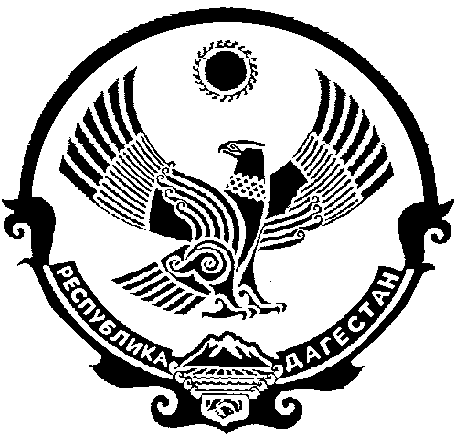 